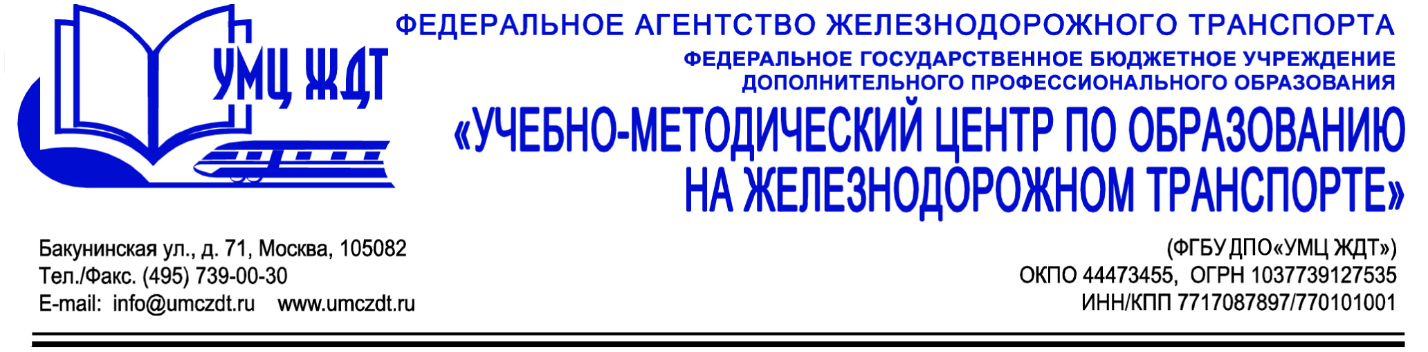 Учебный пландополнительная профессиональная программа (повышение квалификации) Оказание первой помощи № п/пНаименование дисциплин (УД), модулей (М)Все-го час-овВ том числеВ том числеВ том числеФормы промежуточ-ной аттестации№ п/пНаименование дисциплин (УД), модулей (М)Все-го час-овлекциипрактич.занятиясамост.работаФормы промежуточ-ной аттестации1УД 1. Нормативно-правовые требования к организации образовательной деятельности обучающихся22--зачет 2М 1. Оказание первой помощи14212-зачетВсего:16412--Форма итоговой аттестациизачетзачетзачетзачетзачет